Vztah prezidentů a médií: NormalizaceČeskoslovenští a čeští prezidenti byli vnímáni vždy jako významní reprezentanti státu či systému. Od prvního prezidenta T. G. Masaryka máme silnou tradici hlavy státu a podle toho se také pracovalo s jeho veřejným obrazem. Podívejme se, jaký tento obraz byl, jak se proměňoval a jak se v činech a projevech prezidentů odrážela doba a systém.Ludvík Svoboda a srpen 1968Role Gustáva Husáka v roce 1968Husák a mládežGustáv Husák a rok 1989________________________________________________________První video popisuje roli prezidenta Svobody v srpnu 1968. Byl Svoboda výhradně protisovětský, nebo jednal na vlastní pěst, a napomohl tak přijetí okupace jako daného faktu? ………………………………………………………………………………………………………………………………………………………………………………………………………………………………………………………………………………………………………………………………………………………………Druhé video popisuje roli Gustáva Husáka v roce 1968, kdy se naplno vrací do politického dění. Projevoval se v té době jako komunistický konzervativec, nebo souzněl s reformními idejemi Pražského jara?………………………………………………………………………………………………………………………………………………………………………………………………………………………………………………………………………………………………………………………………………………………………Třetí video ukazuje jedno z četných setkání prezidenta Gustáva Husáka s mládeží. Jak Husáka coby prezidenta dobové zpravodajství znázorňuje? ………………………………………………………………………………………………………………………………………………………………………………………………………………………………………………………………………………………………………………………………………………………………Čtvrté video hovoří o roli Gustáva Husáka v roce 1989. Jak se stavěl ke společenským změnám a jaké z nich vyvodil pro sebe závěry? ………………………………………………………………………………………………………………………………………………………………………………………………………………………………………………………………………………………………………………………………………………………………Doporučená literatura:Jan Pauer: Praha 1968, Vpád Varšavské smlouvy, 2004.Zdeněk Mlynář: Mráz přichází z Kremlu, 1990.Michal Macháček: Gustáv Husák, 2017. Co jsem se touto aktivitou naučil(a):……………………………………………………………………………………………………………………………………………………………………………………………………………………………………………………………………………………………………………………………………………………………………… Autoři: Michal Stehlík a Martin Groman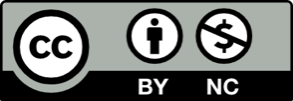 Toto dílo je licencováno pod licencí Creative Commons [CC BY-NC 4.0]. Licenční podmínky navštivte na adrese [https://creativecommons.org/choose/?lang=cs